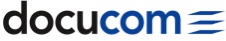  				INSURER OF THE GREEN 2016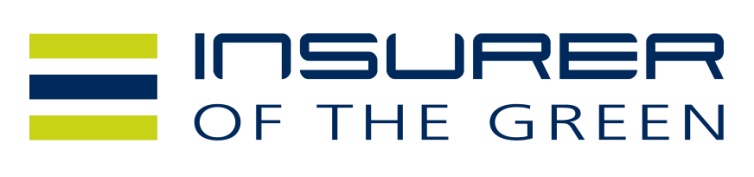                                            abecedně                                           abecedně                                           abecedně                                           abecedně JAMKA č. 1     Golf Resort Karlštejn JAMKA č. 1     Golf Resort Karlštejn JAMKA č. 1     Golf Resort Karlštejn JAMKA č. 1     Golf Resort Karlštejn JAMKA č. 1     Golf Resort Karlštejn JAMKA č. 1     Golf Resort Karlštejn JAMKA č. 1     Golf Resort Karlštejn JAMKA č. 1     Golf Resort Karlštejnčas      jméno hráče      jméno hráče     jméno hráče     jméno hráče     jméno hráče     jméno hráče    jméno hráče    jméno hráče   9.00 hKMOCH PetrKMOCH PetrMENCL MichalMENCL MichalPÁRAL MartinPÁRAL MartinPOSPÍŠIL RomanPOSPÍŠIL Roman   9.10 hČERVINKA MilošČERVINKA MilošLAIN RomanLAIN RomanKRATOCHVÍL MartinKRATOCHVÍL MartinVESELÝ ZbyněkVESELÝ Zbyněk   9.20 hBERÁNEK MichalBERÁNEK MichalHRIVNÁK MartinHRIVNÁK MartinJAKUBIČKA DanielJAKUBIČKA DanielWEBER MartinWEBER Martin   9.30 hDELOITTEDELOITTESTAŇURA VladimírSTAŇURA VladimírZDRAŽIL PetrZDRAŽIL PetrŽÁČEK MartinŽÁČEK Martin   9.40 hBESPERÁT JaroslavBESPERÁT JaroslavBEŠTA MartinBEŠTA MartinLUKEŠ RadimLUKEŠ RadimRÁJA MiroslavRÁJA Miroslav   9.50 hBENEŠ PetrBENEŠ PetrŠIŠKA PavelŠIŠKA PavelVESELÝ IvanVESELÝ IvanVRÁBEL FrantišekVRÁBEL František 10.00 hJANKOVIČ MarekJANKOVIČ Marek KROUPA Petr KROUPA PetrKŘÍŽ PetrKŘÍŽ PetrPUMMER JanPUMMER Jan 10.10 hJAROLÍM VlastimilJAROLÍM VlastimilKŘÍŽEK ZdeněkKŘÍŽEK ZdeněkMARTÍNEK DanielMARTÍNEK DanielTŮMA MiroslavTŮMA Miroslav 10.20 hJAROŠ ZdeněkJAROŠ ZdeněkSTEINER MartinSTEINER MartinTUKA ZdeněkTUKA ZdeněkŽALSKÝ KarelŽALSKÝ Karel 10.30 hBOUCNÍK MojmírBOUCNÍK MojmírCHIZZOLA JitkaCHIZZOLA JitkaTOPINKA PetrTOPINKA PetrŘEZNÍČKOVÁ ZuzanaŘEZNÍČKOVÁ Zuzana 10.40 hBARTOŠ FilipBARTOŠ FilipSPILKOVÁ KláraSPILKOVÁ KláraŽÁK PetrŽÁK PetrAXAAXAJAMKA č. 10JAMKA č. 10JAMKA č. 10JAMKA č. 10JAMKA č. 10JAMKA č. 10JAMKA č. 10JAMKA č. 10čas     jméno hráče     jméno hráče     jméno hráče     jméno hráče     jméno hráče     jméno hráče      jméno hráče      jméno hráče   9.00 hKEMR ZbyněkKEMR ZbyněkTRÁVNÍČEK DavidTRÁVNÍČEK DavidTUREK MartinTUREK MartinZNIŠŤAL PavelZNIŠŤAL Pavel   9.10 hBOGAČ VítězslavBOGAČ VítězslavPAVLAS JaroslavPAVLAS JaroslavPAVLASOVÁ JitkaPAVLASOVÁ JitkaROIK DaliborROIK Dalibor   9.20 hHÁJEK LadislavHÁJEK LadislavKŘIVAN PetrKŘIVAN PetrSPILKA RichardSPILKA RichardZÍKA MiroslavZÍKA Miroslav   9.30 hBŘÍZA PavelBŘÍZA PavelORÁLEK PetrORÁLEK PetrVONDRA MarekVONDRA MarekVRBICKÝ JiříVRBICKÝ Jiří   9.40 hHORÁČEK PetrHORÁČEK PetrHRADIL RadekHRADIL RadekKOVÁŘ PetrKOVÁŘ PetrMUŽÍK PavelMUŽÍK Pavel   9.50 hLUKEŠ JakubLUKEŠ JakubREJZEK DanielREJZEK DanielŠVORC MilanŠVORC MilanTAIMAR JiříTAIMAR Jiří 10.00 hKOVÁŘ MichalKOVÁŘ MichalMATLACH PetrMATLACH PetrRÁKOSOVÁ VeronikaRÁKOSOVÁ VeronikaŠARAPATKA PetrŠARAPATKA Petr 10.10 hDOHNAL RadekDOHNAL RadekKADLEC TomášKADLEC TomášŘEHÁK JaroslavŘEHÁK JaroslavVEIGERT JiříVEIGERT Jiří 10.20 hGERNEŠ OldřichGERNEŠ OldřichPÍCHA DavidPÍCHA DavidVINTROVÁ LucieVINTROVÁ LucieŽENÍŠEK TomášŽENÍŠEK Tomáš 10.30 hJURČA RadomírJURČA RadomírKLEMPERER AlešKLEMPERER AlešURVÁLKOVÁ LucieURVÁLKOVÁ LucieŽÁČEK PetrŽÁČEK Petr 10.40 hSKÁLA PetrSKÁLA PetrUHER PavelUHER PavelUHROVÁ IvetaUHROVÁ IvetaVELKOBORSKÝ JiříVELKOBORSKÝ Jiří